Pareiškimas dėl „Europass“ prieinamumoŠis pareiškimas taikomas turiniui, skelbiamam srityje https://europa.eu/europass ir bet kuriame jos posrityje. Šią svetainę tvarko Užimtumo, socialinių reikalų ir įtraukties GD E1 skyrius. Ji sukurta taip, kad ja galėtų naudotis kuo daugiau žmonių, įskaitant neįgaliuosius.Naudotojai turėtų turėti galimybę:be problemų pasididinti vaizdą iki 200 proc.;didžiojoje svetainės dalyje naršyti naudodamiesi vien tik klaviatūra;naršyti didžiojoje svetainės dalyje naudodamiesi šiuolaikiniu ekrano skaitytuvu ir sakytinės kalbos atpažinimo programine įranga (savo kompiuteryje arba telefone). Ši svetainė sukurta laikantis techninio svetainių ir mobiliųjų programėlių standarto EN 301 549, v.3.2.1. Ją kuriant laikytasi Žiniatinklio turinio prieinamumo gairių (WCAG) 2.1 redakcijos.Atitikties būklė
Ši svetainė iš dalies atitinka techninį standartą EN 301 549 v.3.2.1 ir Žiniatinklio turinio prieinamumo gairių (WCAG) 2.1 AA lygį. Daugiau žr. skyriuje „Neprieinamas turinys“.Naujausias svetainės patikrinimas atliktas 2023 m. balandžio mėn.Šio pareiškimo rengimas
Šis pareiškimas patikrintas ir pataisytas 2023-12-15.Atsiliepimai
Laukiame jūsų atsiliepimų apie „Europass“ svetainės prieinamumą. Jei susidurtumėte su prieinamumo kliūtimis, praneškite mums:telefonu – 00 800 6 7 8 9 10 11 iš visos ES teritorijos darbo dienomis 09.00–18.00 Vidurio Europos laiku bet kuria ES kalba* (skambučiai nemokami), atsiliepimų forma – rašykite mums naudodamiesi „Europass“ kontaktine forma.Į atsiliepimus stengiamės atsakyti per 15 darbo dienų nuo tos dienos, kai atsakingas Komisijos padalinys gavo užklausą.Suderinamumas su naršyklėmis ir pagalbinėmis technologijomis
„Europass“ svetainė sukurta taip, kad būtų suderinama su dažniausiai naudojamomis pagalbinėmis technologijomis:naujausiomis naršyklių „Google Chrome“, „Mozilla Firefox“ ir „Microsoft Edge“ versijomis, naujausiomis pagalbinių technologijų versijomis.  Techninės specifikacijos„Europass“ svetainės prieinamumas priklauso nuo toliau išvardytų technologijų, kurios veikia su tam tikru interneto naršyklės ir bet kokių jūsų kompiuteryje įdiegtų pagalbinių technologijų ar įskiepių deriniu. Tai:HTML,WAI-ARIA,CSS,JavaScript.Neprieinamas turinysNors esame pasiryžę užtikrinti „Europass“ svetainės prieinamumą, yra žinomų problemų, kurias aktyviai sprendžiame. Dėkojame už jūsų supratimą ir kantrybę, kol mums pavyks jas išspręsti. Jei jums iškils į toliau pateiktą sąrašą neįtrauktų prieinamumo sunkumų, kreipkitės į mus. Žinomos problemos (numatytos pašalinti iki 2024 m. pabaigos): kai kurių puslapių spalvinis kontrastas gali būti per mažas;kai kurios funkcijos nėra prieinamos arba jų prieinamumas ribotas (mažo dėmesio sritys) naudotojams, kurie naudojasi tik klaviatūra;dauguma vaizdinių elementų neturi alternatyviojo tekstinio aprašymo atitinkama kalba;kai kuriuose laukuose nėra etikečių ekranų skaitytuvams ar panašioms pagalbinėms technologijoms;kai kurie pranešimai apie klaidas nėra aiškiai susieti su formos valdikliais;kai kurie dokumentai yra PDF formato ir nėra prieinami;kai kurie puslapiai nėra visiškai pritaikyti ekranų skaitytuvams ar panašioms pagalbinėms technologijoms;kai kurių antraščių struktūra nėra tinkama pagalbinėms technologijoms;kai kuriuose puslapiuose yra turinio elementų, pavyzdžiui, lentelių ir šoninių meniu, kurie gali būti neprieinami;kai kurių URL kelio vardai yra nesuprantami arba neteisingi;kai kurie elementai nėra visiškai pritaikyti prieinamumui naudojantis mobiliaisiais įrenginiais.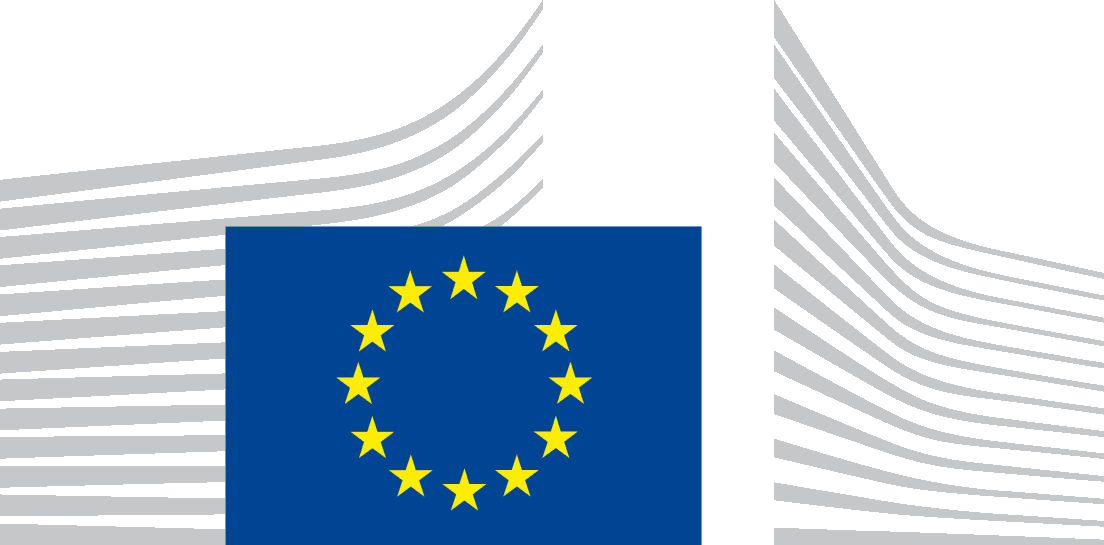 